2.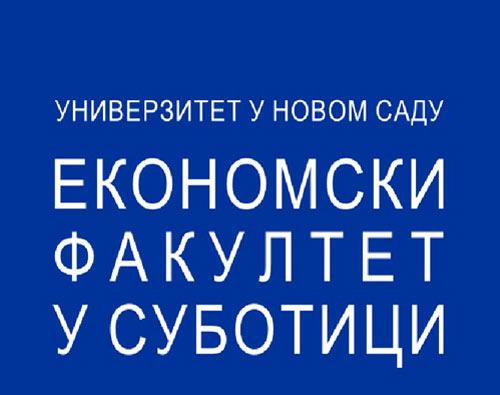 ГОДИНАОБРАЗАЦ ЗА КОНКУРС ЗА БУЏЕТ НА 2. ГОДИНУДОКТОРСКИХ АКАДЕМСКИХ СТУДИЈАСтудијски програм: _____________________________________________Број индекса: ___________________Презиме и име студента: _______________________________________ГОДИНА ДОКТОРСКИХ СТУДИЈАЕСПБ бодови остварени у претходној школској години: 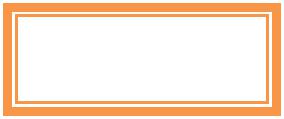 Укупно ЕСПБ бодова	Просечна оцена	Датум последњег испита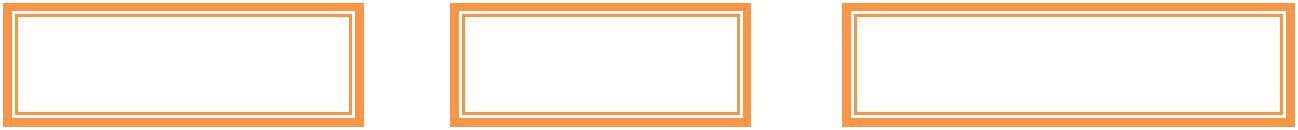 Датум и место предаје обрасца:Суботица, ___________________ годинеПотпис референта:	Потпис студента:________________________	__________________________Р.бр.Назив предметаЕСПБбодовиОценаДатум полагања(дд/мм/гггг)1.2.3.4.Научно-истраживачки рад